CURRICULUM VITAESUSLIANTO HADI SAPUTRAAnto SaputraSUSLIANTO HADI SAPUTRAAnto SaputraRIWAYAT PENDIDIKAN FORMALPELATIHAN DAN SEMINARPENGALAMAN ORGANISASIPENGALAMAN KEPANITIAANPENGALAMAN KERJAHOBIOlahraga ,Desaingrafis, Mendengarkan Musik, MembacaKEMAMPUANMicrosoft Office : Microsoft Word, Microsoft Exel,PPTTransmisi Fiber Optik Adobe photosop, AUTOCAD
Presentasi dan komunikasiRIWAYAT PENDIDIKAN FORMALPELATIHAN DAN SEMINARPENGALAMAN ORGANISASIPENGALAMAN KEPANITIAANPENGALAMAN KERJAHOBIOlahraga ,Desaingrafis, Mendengarkan Musik, MembacaKEMAMPUANMicrosoft Office : Microsoft Word, Microsoft Exel,PPTTransmisi Fiber Optik Adobe photosop, AUTOCAD
Presentasi dan komunikasiDATA PRIBADITempat,TanggalLahirPurbalingga, 10 November 1991JenisKelaminLaki-lakiAgamaIslamStatus PerkawinanBelum KawinKewarganegaraanIndonesiaDATA KONTAKAlamat BandungJl. Alamanda 2 no.10RT.01/13-Bojong Kacor(Belakang Indomart)Kel.CibeunyingKec.CimenyanBandung 40191AlamatAsalJl. Mangga III blok Y-9RT 03/RW7Prum. Selabaya IndahKel.Selabaya Kec.Kalimanah Purbalingga 43371NomorKontak082217114440Pin BBM54F22221Emailantoyosvine10@gmail.com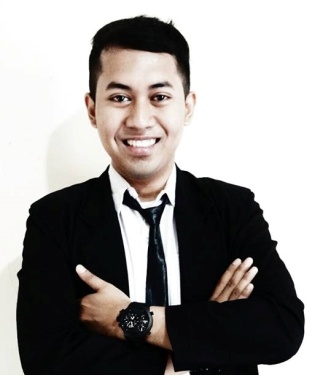 